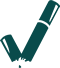 AblaufplanTABAK (90 min)Berichten Sie uns von Ihren Ergebnissen! Ihr Feedback ist uns wichtig! Zur bestmöglichen Optimierung unserer Seite freuen wir uns über Ihre Rückmeldungen, Anmerkungen und Wünsche.
feelok@bw-lv.de Heranführung und Beschäftigung mit dem Thema Tabak und RauchenNach dieser Präventionseinheithaben sich die Jugendlichen grundlegendes Wissen rund um das Thema Tabak angeeignethaben sich die Jugendlichen aktiv mit den Vor- und Nachteilen des Konsums auseinandergesetztkennen sie die gesetzlichen Regelungen wurde eine Selbstreflexion zum Thema Rauchen angestoßenZielgruppe: Jugendliche ab 14 JahrenDer Ablaufplan ist exemplarisch und lässt sich individuell an die Bedürfnisse der Klasse anpassen. Weitere Informationen rund um das Thema Tabak und Rauchen finden Sie hier: 
feelok.de/tabak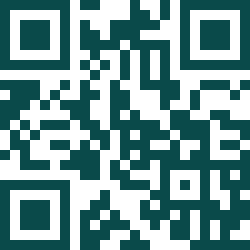 UhrzeitDauerBeschreibungMaterial Material Einstieg: Murmelgruppen09:00 Uhr20 minZweiergruppen bilden.Auf Moderationskarten schreibt jedes Team, was sie mit dem Thema „Rauchen“ in Verbindung bringen.Die Ergebnisse werden an eine Pinnwand gepinnt und kurz vorgestellt.Eine Sammlung verschiedener Warm-up-Übungen finden Sie hier: feelok.de/warmupModerations-kartenPinnwandModerations-kartenPinnwandModerations-kartenPinnwandModerations-kartenPinnwandQuiz: Vorbereitung09:20 Uhr20 minDie Jugendlichen bereiten anhand des Arbeitsblattes ein Quiz vor, welches im Anschluss gemeinsam gespielt wird: Quiz vorbereiten – WORD - PDFAB Quiz vorbereitenAB Quiz vorbereitenAB Quiz vorbereitenAB Quiz vorbereitenQuiz: Durchführung09:40 Uhr30 minDie Gruppen setzen sich im Plenum zusammen und stellen sich reihum Fragen (Gruppe 1 stellt Gruppe 2 die erste Frage, Gruppe 2 stellt Gruppe 3 die erste Frage, Gruppe 3 stellt Gruppe 4... etc.). 

Pro richtig beantworteter Frage gibt es einen Punkt.
Joker: kann aus einer anderen Gruppe beansprucht werden - beide Gruppen erhalten bei richtiger Antwort einen Punkt.Preis: um das Gewinnerteam zu belohnen, können beispielsweise Bonbons besorgt werden oder vorab bei der Bundeszentrale für gesundheitliche Aufklärung (bzga.de) nachfragen, ob diese bereit wären, kleine Preise zur Verfügung zu stellen.AB Quiz vorbereitenAB Quiz vorbereitenAB Quiz vorbereitenAB Quiz vorbereitenAuswertung und Reflexion10:10 Uhr 20 minKurze Feedbackrunde: Was die Jugendlichen überrascht, verwundert, irritiert (...) hat und welche neuen Aspekte sie aus der Einheit mitnehmen.Eine Sammlung verschiedener Feedback- und Reflexions-Übungen finden Sie hier: feelok.de/feedback10:30EndeFollow-up: Leiterspiel Offline45 min +Zur Festigung und Überprüfung des erlernten Wissens empfehlen wir Ihnen, 2-3 Wochen nach Durchführung der Präventionseinheit mit der Klasse ein Follow-up durchzuführen.Mit dem Leiterspiel Offline wird das Wissen der Jugendlichen interaktiv und dynamisch abgefragt. Zudem fördert es den Klassenzusammenhalt und soziale Kompetenzen der Jugendlichen. Leiterspiel Offline Spielbrett oder Zahlen-kärtchenAnleitung Papierhut bastelnGruppen-einteilungFragen-katalogLeiterspiel Offline Spielbrett oder Zahlen-kärtchenAnleitung Papierhut bastelnGruppen-einteilungFragen-katalogLeiterspiel Offline Spielbrett oder Zahlen-kärtchenAnleitung Papierhut bastelnGruppen-einteilungFragen-katalogQuelle: feelok.deQuelle: feelok.deQuelle: feelok.deQuelle: feelok.deWeitere Ablaufpläne auf feelok - Lehrpersonen und Multiplikator:innenwww.feel-ok.ch, www.feel-ok.at, www.feelok.deWeitere Ablaufpläne auf feelok - Lehrpersonen und Multiplikator:innenwww.feel-ok.ch, www.feel-ok.at, www.feelok.deWeitere Ablaufpläne auf feelok - Lehrpersonen und Multiplikator:innenwww.feel-ok.ch, www.feel-ok.at, www.feelok.deWeitere Ablaufpläne auf feelok - Lehrpersonen und Multiplikator:innenwww.feel-ok.ch, www.feel-ok.at, www.feelok.de